かみっこチャレンジ　5年生⑤　５月18日（月）～5月24日（日）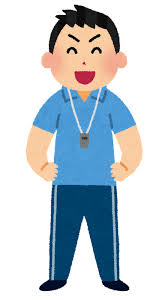 教科単元名学習内容とやり方ページ国語詩の音読①「あいうえお」を声を出さずに読もう。②音読しよう。③ノートに書いてみよう。④暗唱に挑戦してみよう。　⇒「かみっこチャレンジ５年生答え」に詩がのっています。国語予習「動物たちが教えてくれる　海の中のくらし」「動物たちが教えてくれる海の中のくらし」を読み、「始めて知ったこと」「おどろいたこと」などをたくさんノートに書きましょう。18～22国語予習　漢字ドリル復習　４０まで９　１７　２３　２９　３５を何度も読む。１０の問題をノートにやってみる。間違えたところは練習しよう。算数予習「体積」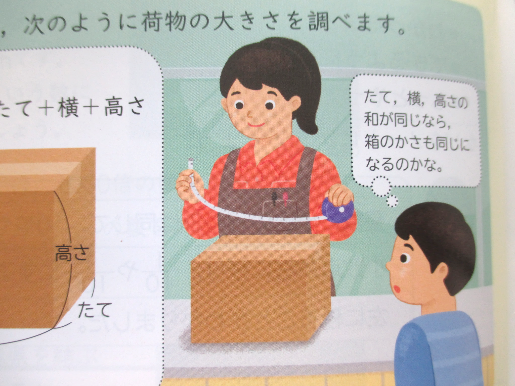 ①　 １　の問題をやってみよう。②わくわく算数スマートレクチャー②「体積」　④体積の単位の関係　Ｐ．２４－１　を見ながら学習しよう。24算数予習「体積」① 「練習」をやってみよう。　答え→「算数の答え　5年生」を見てね。25算数予習「体積」①「学びのまとめ」をやってみよう。　答え→教科書２８６ページに掲載されています。26社会日本の国土と世界の国々①日本列島の国土のはし（東西南北）にある島を４つ調べてください。②南のはしにある小さな島を守ろうと努力しているのはなぜでしょうか。２「領土・領海・領空」と「小さな島の価値」を読み、「小さな島があることのよさ」「島がなくなるとこまることは何か」について考え、ノートにまとめる。教科書12・13資料集17理科自主学習ノートに自主研究①同じ場所で同じ花を毎日２０分間観察してみる。②どんな小さなことでもよいので、気づいたことを記録に残していく。（絵や文章）英語予習 Words ＆ Phrases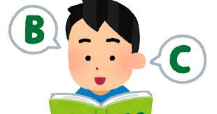 ①Ａ～Ｚまで順番に並べて声に出して読み、大文字、小文字を覚えよう。②大文字のカードを全て表向きで床に置き、かき混ぜよう。③Ａから順番に声に出しながら取ってみよう。④小文字も同じようにやってみよう。⑤家の人にアルファベットを読んでもらい、カードをとってみよう。英語予習 Words ＆ Phrases①ローマ字の練習をしよう。　→ローマ字練習ノートを18日・19日に配布します。鼓笛復習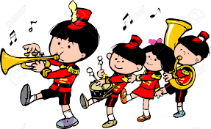 ①演奏の練習（ドラクエ・アフリカンシンフォニー）をしよう。